CONTRATO DE "SUMINISTRO DE LLANTAS PARA LA FLOTA VEHICULAR PARA LAS EMPRESAS DE FENADESAL", SUSCRITO ENTRE LA COMISIÓN EJECUTIVA PORTUARIA  AUTÓNOMA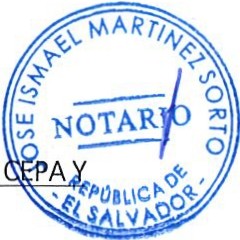 Y DOÑO, S. A. DE C. V.Nosotros, EM ÉRITO DE JESÚS VELÁSQUEZ M ONTERROZA, conocido por EMÉRITO DE JESÚS VELÁSQUEZM ONTERROSA, mayor de edad, de nacionalidad salvadoreña, Ingeniero Agrícola, del domicilio de Colón, departamento de La Libertad, con Documento Único  de Identidad  actuando en nombre y en representación, en mi calidad de Gerente General y Apoderado General Administrativo de la COMISIÓN EJECUTIVA PORTUARI A AUTÓNOMA, Institución de Derecho Público con carácter  autónomo, y personalidad  jurídica pro pia,  de este domicilio,  con Número  de Identificación Tributar ia,  que en el transcurso de este instru mento podrá denominarse "la CEPA" o "la Comisión"; y, LILIANA CAROLINA VALLADARES DE MÉNDEZ, mayor de edad, de nacionalidad salvadoreña, Empresario, del domicilio de Sant a Tecla, departa mento de La Libertad, con Documento Único de Identidad número, actuan do en nombre y represent ación, en mi calidad de Apoderada Especial de la sociedad que gira bajo la denominación "CENTRO DE SERVICIO DOÑO, SOCIEDAD ANÓNIM A DE CAPITALVARIABLE", que puede abreviars e "DOÑO, S.A. DE C.V.", de nacionalidad salvado reña, de este domicilio, con Número de Identificación Tributaria que en el transcurso de este  instrumento  podrá  denominarse "la Contrat ista", por medio de este instru mento convenimos en celebrar el CONTRATO DE "SUM INISTRO DE LLANTAS PARA LA FLOTAVEHICULAR PARA LAS EMPRESAS DE CEPA Y FEN ADESAL",que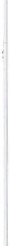 en adelante podrá denominarse "el Cont rato" , adjudicado en virt ud del proceso de LIBRE GESTIÓN CEPA LG-35/2019, el cual  se  regirá  de  conformidad  a  la  Ley  de  Adquisiciones  y  Contrataciones  de  la  Adm inistración Púb lica, que en adelant e podrá denominarse "LACAP", y en especial a las obligaciones, condiciones y pactos siguientes: PRIMER A: OBJETO DEL CONTRATO. El objeto del contrato es que la Contr atista suminis tr e llantas para la flota vehicular para las empresas de CEPA y FENADESAL, de acuerdo al siguiente detalle: Lote No. 1 "Aeropuerto Internacional de El Salvador, San Óscar Arnulfo Romero y Galdámez", ítem 7; de acuerdo a las Espe cificaci ones Técnicas de las Bases de Libre Gesti ón CEPA LG- 35/2019 y demás documentos cont ractua les. SEGUNDA:DOCUMENTOS CONTRACTUALES. Los siguientes documentos se consideran parte integrante del contrato: I} Bases de la Libre Gestión CEPA LG-35/ 2019,  en adelant e "las Bases", emitidas por la Unidad de Adquis iciones y Cont ratac ion esInstituciona l (UACI) enel mes de septiembre  de  2019, y sus  aclaraciones,  adendas y/o  enmiendas  si las hubiesen;  11} Oferta1presentada por la Cont rat ista el 2 de octubre de 2019; 111) Punt o Vigésim o del acta núm ero  tres  mil veintinueve, correspond ien te a  la sesión de  Junta  Directiv a  de  CEPA  de fecha ocho  de  noviembre  de  dos mil diecinueve, por medio del cual se adjud icó parcialm ente a favor de la Cont rat ista la Libre Gest ión CEPA LG-35/ 2019;   IV)   Notificación   de   Adjudi cación   Ref.:   UACl-13 77 / 2019,   emit ida   por   la   Unidad   de Adqu isici o nes y Con trata ciones Inst ituciona l (UACI}, el día 12 de noviembre de 2019; V) Garantías que presente la Contr at ista; y VI) M odifi cat ivas al cont rato, en caso apl ique . TERCERA: PRECIO Y FORMA DE PAGO. 1) PRECIO: La CEPA pagará a la Cont rat ist a  en  moneda  de  curso  legal,  a  través  de  la  Unidad Financi era Institu ciona l (UFI), el monto total de MIL TRESCIENTOS DÓLARES DE LOS ESTADOS UNIDOS DEAMÉRICA CON NOVENTA Y CINCOCENTAVOS DE DÓLAR (US$1,300.95), más el Impuest o a la Transferencia de Bienes Muebles y a la Pres tació n de Servicios (IVA}. 11) FORMA DE PAGO: a) Se podrá efectu ar un solo pago o pagos parciales por el suministro entregado, debiendo la Contrat ista presentar los documentos necesarios al Administrador de Cont rat o para que éste gestione en la UFI dicho pago; los docum entos a presen tar son lossigu ient es: i) El cor respond iente document o de cobro (Comprobante de Créd it o Fiscal);ii) Cop ia del contr at o suscr ito entre la CEPA y la Co nt rat ista, y sus modif icaciones si las hubiesen; iii) Act a de Recepción parcial o definiti va, según sea el caso; y, iv) Copia de Garantía de Buena Calidad. Los documentos  de cobro  del romano i) y las actas del  romano  iii),  deberán  estar firmados y sellados po r   elAdm in ist rador del Contrato y la Contrat ista. b) La Con t rati sta, al present ar  el  documento  de  pago  correspon  diente,  deberá  asegurarse de  que  dichos documentos  cumplan  con lo establecido en  el art  ícu lo114  literales a) y b) del ordinal 6 del Código Tributario. Para tal  efecto , se proporciona  la información  quela CEPA t iene registrada en la Direcc ión Genera l de Im puestos Internos del Ministerio de  Hacienda:  (i) Nombre : Comisión Ejecutiva Portuaria Autónoma. (ii) Dirección: Boulev ard de Los Héroes, Colonia Miramonte, Edificio Torre Roble, San Salvador. (iii). (v) Giro: Serviciospara el Transporte NCP. (vi) Contribuyente: Grande; y, (i) Nombre: Ferro carriles Nacionales de El Salvador. (ii) (iii) -0 . (v) Giro: Transporte de Carga Local Ferrocarr il. (vi) Contribuy ente: Mediano. La CEPA no recibirá documentos que  no  cuenten  con  la  información  ant es  descrita. c) La  CEPA  no  aceptará  contrapro puestas en  relac ión a  la  forma   de  pago  diferente  de   la  antes   expuest a.  CUARTA:  MODIFICATIVAS   DEL  CONTRATO.   1) M ODIFICACIÓN DE COMÚN ACUERDO ENTRE LAS PARTES: El cont ra t o podrá ser mod ificado m edian t e Ordenes  de  Cambio  de  confo rmidad  co n   lo   est ablec ido   en   el  artícu lo  83-A  de  la  LACAP;    pudiendoincrementarse hasta en un veinte por ciento del monto delobjeto contra ctua l. En tal caso, la CEPA em itirá la co rrespo nd iente resolució n modifi cat iva, la cual se relacio nará en el instrumento modificativo que será firmado por ambas partes. En el caso de partidas nuevas, los costos un itar ios a considerar  serán  acordados por  la Cont rat ista,  el Adm inistrado r de Contr ato  y  el Superv isor y posteriormente serán      2sometidas a autorización de la Ju n t a Directiva de CEPA, para lo cual CEPA  tendrá que  disponer/\	Q"',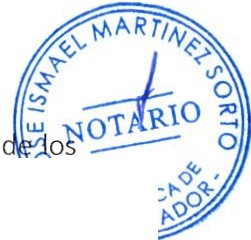 fondos necesarios, para la reasignación presupuestaria correspond ient e. 11) MODIFICACIÓN UNILATER	 :l  Púauc1 o4SAL\JrQueda convenido por ambas partes que cuando el interés público lo hiciera necesario, sea por necesidades nuevas, causas impr evistas u otras circun stancias, la CEPA podrá modificar de forma unilateral el contrato, emitiendo al efecto la resolución correspondiente, la que formará parte integrante del contrato; siempre  que  dichas modificaciones no contravengan los preceptos establecidos en    losartíc ulos 83-A y 83-B de la LACAP. QUINTA: PLAZO DELCONTRATO Y PRÓRROGAS. 1) PLAZO CONTRACTUAL:El plazo contr actual será hasta el 31 de diciembre de 2019, contados a partir de la fecha establecida como Orden de Inicio. 11) PRÓRROGA EN EL TIEMPO DE ENTREGA DEL SUM INISTRO: Si durante la ejecución de la entrega del suministro existen demoras por cualquier acto, cambios ordenados en el mismo, demoras en las au torizacio nes de trabajos o cualquier otra causa que no sea imputable a la Contratista y que est é debidamente comprobada y documentada, la Con tr atista tendrá derecho a que se le conceda una prórroga de acuerdo a lo indicado en el artículo 86 de la LACAP. En todo caso, la Cont ratis ta deberá documentar las causas que han generado los retrasos en la ejecución del suministro, las cuales deberán ser confirmadas por el Supervisor (si hubiese) y autorizadas por el Administrador del Contrato. La solicitud de prórroga deberá ser dirigida al Administrador del Contrato, previo al plazo establecido para la entregadel suministro. La solicitud deberá hacerla  la Contrat  ista inmediatamente tenga  conocimiento del retraso y deberá estar debidamente justificada de acuerdo a lo establecido en la LACAP.CEPA tendrá VEIN TE (20) DÍAS HÁBILES a part ir de la fecha de recibida la solicitud para dar respuesta, según lo establecido en el artícu lo 86 de la Ley de Procedimientos Administrativos (LPA). La Garantía  de Cumplimiento de  Contrato,deberá prorrogarse antes de su vencimiento, la que será requerida por la UACI a la Con tratista, a solicitud del Admin ist rado r de Cont rat o. SEXTA: ORDEN DE INICIO. El Administrador de Cont rato emit irá y notificará la Orden de Inicio a la Contratista, y remitirá una copia a la UACI. SÉPTIM A: LUGAR DE ENTREGA DEL SUM IN ISTRO. Para la entrega del suministro en los almacenes de CEPA, la Contratista deberá coordinarse con el Adm inist rador de Cont rato de la respec t iva em presa de CEPA, a lo siguiente:OCTAVA: RECEPCIÓN DE LA OBRA Y PLAZO DE REVISIÓN. Cada Administrador de Contrato  deberá levantar la respectiva acta de recepción, y efectuar todo lo que se detalla a con tinuación : 1) RECEPCIÓN PARCIAL: La  recepción  de  este  suministro  se  podrá  hacer  de  forma  parcial  de  acuerdo  al  requerimiento     del3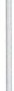 Adm inistrador de Contrato . El Administrador de Contrato respectivo, llevará el control establecido por la CEPA, el cual deberá ser adjuntado a las actas de recepción parciales, provisionalesy/o definitivas. Para cada entrega parcial del suministro, el Adm inistrador de Contrato correspondiente verificará el cumplimient o de las especificaciones técnicas posterior a subsanar deficiencias que pudiesen presentarse y lo recibirá a entera satisfacción por medio del acta de recepción parcial correspondiente, la que deberá ser firmada por la Contrat ist a, el Su pervisor de la CEPA si lo hubiere y el Administrador del Contrat o. El Administ rado r de Contrato deberá remitir copia del o las actas a la UACI, para el respecti vo expediente.11) RECEPCIÓN PROVISIONAL: Una vez  recibido  el  suministro  en  su  tota lidad  y  comprobado  el  cump limiento de las especificaciones contenidas en el contrato  y  demás  documentos  contractuales, la CEPA procederá a la recepción provisiona l en un plazo no mayor de CINCO (5) DÍAS CALENDARIO , mediante acta de recepción. El Admini str ador de Contrato deberá remitir copia del o las actas a la UACI, para el respectivo expediente. 111) PLAZO DE REVISIÓN: A partir de la fecha del Acta de la Recepción Provisional,  la CEPA dispondrá de un plazo máx imo  de cin co (5) días calendario para revisar el suministro y hacer las observacio nes correspondient es. En caso que el Administ rado r de Contrato comprobase defectos e irregularidades en el suministro, éste procederá, dentro del plazo de revisión, a efectuar  el reclamo a la Cont rati sta en forma escrit a y remitir copia del mismo a la UACI; de acuerdo a las atr ibuciones conferidas  en el numeral 6.10.1.8 del "Manual de Procedimientos para el ciclo de gestión de adquisiciones   y contrataciones de las in stit uciones de la Adm inistració n Pública" , debiendo la Cont rati sta subsanar las en un plazo no mayor de diez (10) días calendario. Si la Cont ratist a no subsanare los defectos e irregularidades comprobadas en el plazo para la entrega del sumin istro, éste se tendrá por incumplido; pudiendo CEPA corregir los defectos o irregularidades a través de un tercero o por cualqui er otra forma, cargando el costo de ello a la Con tra t ista, el cual será deduc ido de cualqu ier suma que se le adeude o haciendo efect iva las garantías respectivas,  sin perjuicio de la caducidad del contrato con responsabilidad  de la Cont rati sta. Lo ant erior no impedirá la imposición de las multas corr espondientes. IV) RECEPCIÓN DEFI NITIVA: Una vez levant ada el Acta de Recepción Pro visional y transcurrido el plazo máximo de cinco(5) días calendario para la revisión, sin que se hayan comprobado defectos o  irregularidades  en  el suministro, o subsanados que fueren éstos por la Cont rat ist a dentro del plazo est abl ecido  para tal efecto, se procederá a la Recepción Definit iva mediante Acta de recepción, adjuntando el cuadro de  control correspo ndiente, que deberá reflejar la cant idad tot al sum ini strada a entera satisfacción de la CEPA. El Administrador de Cont rat o correspondiente deberá remitir copia de l acta de recepción definitiva del lote correspondiente a la UACI, para el respectivo expediente. NOVENA: MU LTAS. En caso que la Cont ratist a in cu rr a en mora en el cumpl im ient o de sus ob ligacionescontractuales por causas im putables a l a misma, la CEPA podrá imponer el pago de una multa por cada día de retraso o declarar  la caducidad  del  contrato,4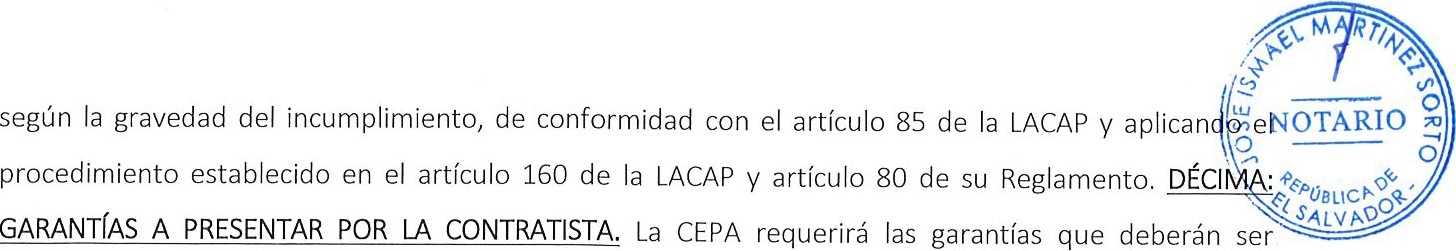 presentadas en cada una de las etapas de la ejecución del contrato, siendo éstas las siguientes: 1) GARANTÍA DE CUMPLIMIENTO  DE  CONTRATO:  1) Esta Garantía  la  otorgará  la  Contratista  a  entera sat isfacció n de CEPA, para asegurar que cumplirá con todas las cláusulas establecidas en el contrato, la que  se increm entará  en la misma proporc ión en que  el valor del contrato llegare a aumentar por  solicitudde la Comisión, según sea el caso. 11) La Contratista contará hasta con cinco (5) días hábiles, posterio res a las fechas en las que se le entregue el contrato debidamente legalizado y la notificación de la Orden  deInicio, para presentar la mencionada garantía, la que será por un monto equivalente al DIEZ POR CIENTO (10%) del valor del mismo, incluyendo IVA, y cuya vigenc ia excederá en sesenta (60) días calendario al  plazo contractual o de sus prórrogas, si las hubier e. Dicha Garantía tendrá su vigencia a par tir de la fecha establec ida como Orden de Inicio. 111) La referida Garant ía será anal izada para confirmar que no existan faltas, deficiencias, contrad icciones o incons ist encias en la misma; en caso de detectarse éstas, la CEPA podrá requerir al ofertan te que subsane dichas situaciones en el plazo máximo de tres días  hábiles contados a partir del día siguiente de la fecha de recepción de la notificación enviada po r la CEPA. IV) La Garant ía de Cum p lim iento  de Con trato  se hará efectiva en los siguientes casos: i) Por incum plim ientoinjustificado del plazo contractual; ii) Cuando la Con trat  ista  no  cumpla con  lo establecido en las Bases deLibre  Gestión  y  demás  documentos  contractuales;  iii)  Cuando  la  Contratista  no   cumpla   con  las penal izaciones establecidas en el contrato por incumplim iento del sum inistro ofrecido; y iv) En cualquie r otro caso de incum plim iento de la Cont rat ista. V) Será devuel ta la Garantía de Cum p lim ie nto de Contrato, cuando la Contratista haya obt enido la correspondiente Acta de Recepción Final y presentada  la Garantía  de Buena Calidad a ente ra satisfacción de la CEPA. 11) GARANTÍA DE BUENA CALIDAD. La Contrat  ista  re ndirá una Garantía de Buena Calidad, equivalente al DIEZ POR CIENTO (10%) del monto total del contrato, incluyendo el IVA, con una vigencia de UN (1) AÑO a partir de la Re cepció n Defin it iva de los bienes objeto del presente contrato y deberá presentarla a entera satisfacción de la CEPA, prev io a la cancelación del pago final del sum inist ro. De no haber reclamos pend ientes, una vez vencido el plazo de vigencia de esta garantía, será devuelta a la Contratista. DÉCIMA PRIM ERA : EJECUCIÓN DEL CONTRATO. 1) La Contrat ista no podrá ceder, subarrendar, vender o traspasar a ningún título los derechos y obligaciones que emanen del contrat o, salvo con el previo consentimiento escrito de la CEPA. Ningú n subcontrato o traspaso de derecho, relevará a la Con t ratista, ni a su fiador de  las responsabilidades adqu iridas  en  el cont rato y en las garant ías. 11) La Con trat ista podrá subco n trat ar únicamente las prestaciones accesorias o  com plem ent ar ias  de  la  inst alación  del  suministro  requerido,  previa  autorizac ió n   por   escrito del5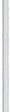 Administrador de Con t rat o, así m ismo, las part es deberán cump lir con lo establecido en los artícu los 89, 90 y 91 de la LACAP.111) La CEPA no concederá ningún ajuste de precios durant e el desarro llo del contrato.IV) Será responsabilidad de la Cont rati sta el cumplimiento de las leyes  lab orales y de segur idad social, para quienes presten servicios subcontratados directamente por ésta; además,  será  la responsable  de pagar el Impuesto a la Transferencia de Bienes M uebles y la Prestación de Servicios (IVA) por dichos servicios. V) La Contratista deberá aplicar lo dispuesto en el Inst ruct ivo UNAC N°  02 -2015,  que  literalment e dice: "Si durante la ejecución del contrato se comprobare por la Dirección General  de  Inspección de Trabajo del M inisterio de Trabajo y Previsión Social, incumplim iento por parte de  la Contratista a la normativa que prohíbe el trabajo infantil y de protección de la persona adolescente trabajadora; se deberá tramitar el procedimiento sancionat orio que dispone  el art ículo 160  de la LACAP para determinar el cometimiento o no durant e la ejecución del contrato de la conducta  tipificada  como causal de inhabil itación en el artículo 158 romano V literal b) de la LACAP,  relativa  a  la  invocación  de hechos  falsos  para  obtener  la  adjudicación   de  la  contratación.   Se  entenderá   por  comprobado   el incu m plimiento  a la normativa  por  parte de la  Dirección General  de Inspección de Trabajo,  si durante  el t rám it e de re inspección  se determina que hubo subsanación  por  haber  cometido una infr acción , o  por el contrario si se remitiere a procedimiento sancionat or io, y en éste último taso deberá finalizar el procedim iento  para conocer  la  resolución  final". DÉCIMA SEGUNDA: LUGAR DE NOTFI ICACIONES. Toda correspondencia, comunicación, o asunto relacionado con la ejecución y efectos del contrato, se efectu ar á por escrit o a las siguientes direcciones: 1) A la CEPA: a) AIES-SOARG:En el Departamento   de Man t enimiento del Aeropuerto Internacio nal de El Salvador, Monseñor Osear  Arnulfo  Romero  y Galdámez, municipio de San Luis Talpa, depar t ame nto de La Paz. Teléfono : 2375-2413. Correo Electrónico: arsenio.palacios@cepa   .gob.sv. 11) Direcciones que se considerarán oficiales  para  efectos  de notificaciones. Cua lqui er cambio de dirección, teléfono, fax, correo electrón ico deberá ser comunicado inmediat amente por escrito a la otra part e. DÉCIMA TERCERA: SOLUCIÓN DE CONFLICTOS. Para resolver las diferencias o conflictos que surg ieren durante la ejecución de este cont rato, se observarán los procedimientos est ablecidos en el Título VIII, Capítu lo 1, " Solución  de Conflictos", art ículo ciento  sesenta y uno y siguientes de la Ley de Adquisic iones y Contrataciones de la Administ ración Púb li ca. DÉCIM A CUARTA: JURISDICCIÓN. Para los efectosde este contrato las partes se someten a la legislación vigente de la República de El Salvador, cuya aplicació n se realizará de confor midad a lo establecido  en el artículo cinco de la LACAP. Asimismo, señalan como domicilio especial el de esta ciudad, a  la competencia de cuyos tribunales  se someten;  será  depositaria  de  los bienes que se embarguen  la persona que la  CEPA6designe, a quien la Contratista  releva de la obligación de rendir fianza y cuentas,  comprometién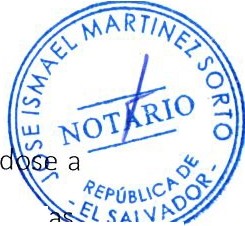 pagar los gastos ocasionados, inclusive los personales, aunque no hubiere condenació n en  cost _  -.:::::::::-:::::-::=;-" DÉCIMA  QUINTA:  ADMINISTRADOR  DEL CONTRATO.  El  Administrador  de  Con tr ato  será  el  señor ÓscarArsenio Palacios, Superv isor Mecánico del Aeropuert o Int ern acional de El Salvador, San Óscar Arnulfo Romero y Gald ámez, quien será el responsable de verificar la ejecución y cum plimient o  de  las obligaciones contractuales, derivadas del contrato y  de  los demás  documentos  contractu ales; así como de las responsabi lidades enunciadas en el artículo 82 Bis de la LACAP, M anua l de Pro cedim ientos de la UNAC, numeral 6.10 "Administración de Contrato u Orden de Compra" emitido el 22 de  enero de 2014 y norm ati va apl icable. En caso de ser necesario, el Adm ini strado r del Contrato designará un Superviso r o Administrador de Proyecto, para que se encargue de coord inar y contro lar  la recepción del servicio. El  Adm in ist r ador de Contrato, antes del cierre del expedien te de ejecución contractual, deberá evaluar el desempeño de la Cont rat ista, en un plazo máximo de ocho días hábiles después de haber emitido el acta de recepción total o definitiva, remitiendo  copia  a  la  UACI  para  la  incorporación  al  expedient e  de  contrat ació n.  Lo anterior, para cumplir  el numeral 6.10.1.7 del Manual de Pro cedim  ient os para el Cicl o  de  Gestión de Adq ui sicio nes y Contrataciones de las Instituciones de la Administración  Pública. DÉCIMASEXTA: VIGENCIA DEL CONTRATO. Este Con trat o entrará en vigencia a partir del día en que sea  firmadopor laspartes y permanecerá en plena vigencia y efectos hasta que todas las obligaciones de am b as partes hayan sido cum p lid as y realizadas; podrá ser prorro gado conforme lo establecen las leyes. DÉCIMA SÉPTIMA: ESPECIFICACIONES TÉCNICAS. La Cont rat ista se obliga a darles cumplimiento a todas y cada una de las especificaciones técnicas contenidas en la Sección IV "Especificaciones Técnicas" de las Bases de Libre Gestión CEPA LG-35/ 2019, caso contrario se conside rará como incumplimientocontractual. DÉCIMA OCTAVA: CESACIÓN Y EXTINCIÓN DEL CONTRATO. Las causa les de cesación y extinc ión del cont rat o estarán reguladas confo rm e lo establecido en el Art ículo 92 y siguien tes de la LACAP. DÉCIMA NOVENA: CAUSALES DE TERMINACIÓN DEL CONTRATO POR PARTE DE CEPA. La Com isión se reserva el derecho de dar por terminado el contrato de forma unilateral y ant icipada a la fina li zación  del  plazo,  sin  responsabilidad alguna par a la CEPA y sin necesidad de acción judicial, por las causales sigu ient es: 1) Por incum plim ien to de la Con tr atist a de cualquiera de las obligaciones estipu ladas en el presente contrato, y en los demás documentos contract uales; 11) Si la Cont rat ista fuere declarada en quiebra o hiciere cesión general de sus bienes; 111) Por embargo o cualquier otra clase de resolució n jud icial, en que resulten afec t ad os t odos o parte de los equipos y demás bienes propiedad de la Contratista afectos a los serv icios  requeridos  en  el cont rato; IV) En el caso de disolución y liquidación de la sociedad contratante, por cua lesquiera de las causales que señala el Código de Come rcio; y, V) Si para cumplir con el cont rato, la Con trat ist a violare o desobedeciere las leyes, reglamentos  u ordenanzas de la Repúb  lica  de El Salvador. Así nos  expresamos,7conscientes y sabedores de los derechos y obligaciones recíprocas que por este acto surgen entre  cada una de nuestras Represent adas, en fe de lo cual, leemo s, r ati ficamos y fir mamo s dos ejemp lares del cont rato, por estar redactado a nuestra entera satisfacción, en la ciudad de San Salvador, a los veint iséis días del mes de noviembre de dos mil   diecinueve.CENTRO DE SERVICIO DOÑO, S. A. DE C. V.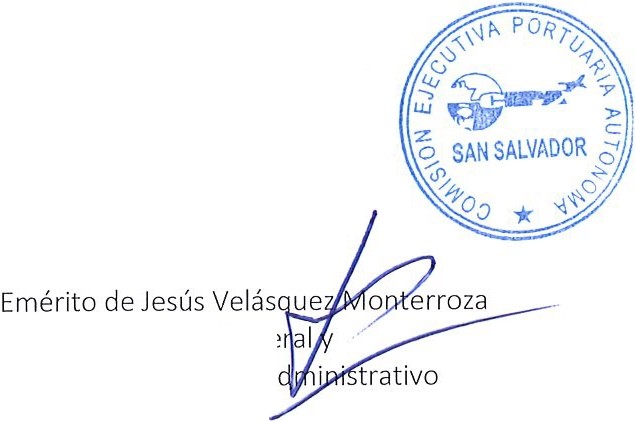 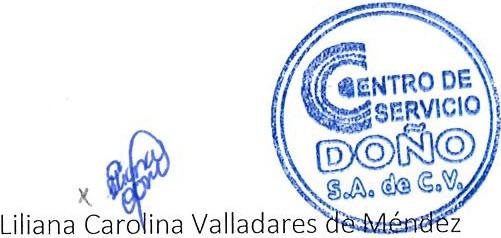 Apode rada Esp ecialEn la ciudad de San Salvador, a las diez horas del día veintisé'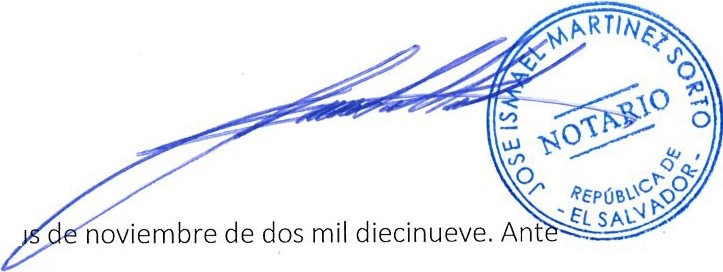 mí, JOSÉ ISMAEL MARTÍNEZ SORTO, Notario, del domicilio de Nuevo Cuscatlán, departamento de La Libert ad, compa rece el señor EMÉRITO DE JESÚS VELÁSQUEZ MONTERROZA, conocido por EMÉRITO DE JESÚS VELÁSQUEZ MONTERROSA, de sesen ta y tres años de edad, de nacionalidad salvador eña, Ingeniero Agrícola, del domicilio  de Colón, departamento  de La Libertad,  a quien  conozco  e  identifi co por  medio de su Documento Único de Identidad número actuando en nombre y en representación, en su calidad de Gerente General y Apoderado Gene ral Adm inist rativo de la COMISIÓN EJECUTIVA PORTUARIA AUTÓNOMA, Institución de Derecho Pú bl ico con cará ct er autónomo, y personalidad jurídica propia, de este domicilio, con Número de  Ident ificación Tributaria que  en  el  transcurso del anter ior instrumento se denominó "la CEPA", o "la Comisión",  cuya personería doy fe de  ser legítima y sufi cient e por haber tenido a la vista: a) Testimonio de Poder General Admini strat ivo, otorgado en esta ciudad a las diecisiete horas con diez minutos del día veinticinco de junio de dos mil diecinueve, ante los oficios notariales de Jorg e Dagoberto Coto Rodríguez, en el cual consta que el licenciado  Federico  Gerardo   Anliker   López,  en  su  calid ad  de  Pres idente   de  la  Junta  Directiva  y  8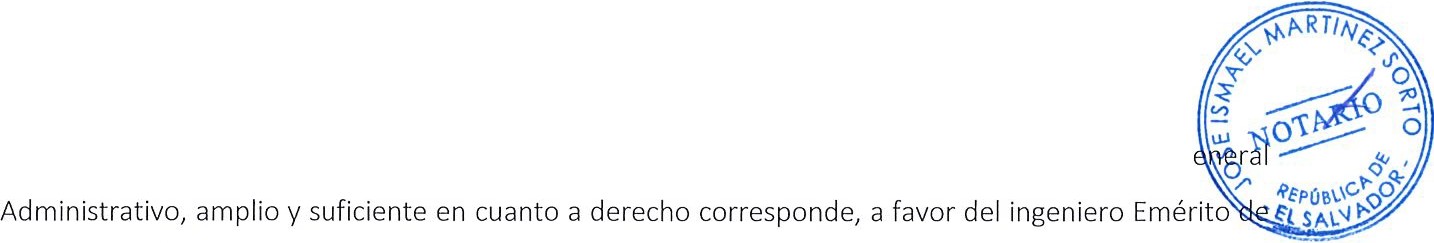 Jesús Velásquez Monterroza, conocido por Emérito de Jesús Velásquez Monterrosa, para  que en nombre   y representación de CEPA suscriba actos como el presente, previa autorización de su Junta Direct iva; asimismo, el notario autorizante dio fe de la existencia legal de CEPA y de las facultades con que actuó el licenciado Anliker López;  y,  d) Punto Vigésimo  del  acta  número  tres mil  veintinueve,  correspondiente a la sesión de Ju nt a Direct iva de CEPA de fecha ocho de noviembre de dos mil diecinueve, por medio del cual se adjudicó parcialmente a favor de la Contratista la Libre Gestión CEPA LG-TREINTA Y CINCO/DOS MIL DIECINUEVE; asimismo, autor izó al Gerente General, en su calid ad de Apoderado Genera l Administrat ivo, para firmar el cont rato respectivo; por lo tanto, el compareciente se encuentra facultado para otorgar el presente acto; y por otra parte, comparece la seño ra LILIANA CAROLINA VALLADARES DE MÉNDEZ, de treinta y un años de edad, de nacionalidad salvadoreña, Em presario, del domicilio de Santa Tecla, departamento  de La Libertad, a quien hoy conozco e identifico  por medio de su Documento  Único  de Identidad número act uando  en nombre y representación, en su calidad de Apoderada Especia l de la sociedad que gira bajo la denominac ión "CENTRO DE SERVICIO DOÑO, SOCIEDAD ANÓNIMA DE CAPITAL VARIABLE", que puede abrev iar se "DOÑO,S.A. DE C.V.", de nacionalidad salvadoreña, de este dom icilio, con Número de Identificación Tribut aria cero seis uno cuatro - cero tres cero cinco nueve tres - uno cero dos - nueve, que en el transcurso del  an t erior instrumento se denominó " la Contratista"; y cuya personería doy fe de ser legítima y suficiente por haber tenido a la vista: Testimonio de Escritu ra Matriz de Poder Especial, otorgado en esta ciudad, a las ocho horas del cinco de septiembre de dos mil diecinueve, ante los oficios notariales de José Ernes t o Romero Ramos, inscrito en el Registro de Comercio el veinticinco de sept iembre de dos mil diecinueve, al Número DOCE de l Libro número UN MIL NOVECIENTOS SESENTA del Registro de Otros Contratos Mercant iles; del cual consta que el señor Vicen te Doño Ramírez en su calidad de Administrador Único Propietario y Representante Legal de la sociedad "DOÑO, S. A. DE C. V.", otorgó Poder Esp ecial a favor de la seño ra Liliana Caro lina Valladares de Méndez, facultándola para que en nombre y representación de la sociedad pueda firmar en su nombre ofertas de licitaciones, apelaciones, contratos, declaraciones juradas, constancias y cualquier otra documentación que sea requerida en los procesos de licitación con el Estado en relación con la LACAP; entre otras facult ades. Asimismo, el Notario autor izante dio fe de la existencia legal de la sociedad que gira bajo la denominación "DOÑO, S. A. DE C. V.", y de la perso nería con que actuó el señor Doña Ramírez como otorgante de dicho Pod er, la cual a esta fecha se encuentra vigente; por tanto, la comparecientese encuentra en sus más amplias facultades para otorgar el presente9acto; por tan t o, e l compareciente se encuentra en sus más am p lias facu lt ades para oto rgar el presente acto; y en tal caráct er ME DICEN: Que reconocen como suyas las firm as puestas al pie de l documento anter io r, las cuales son ilegibles, por haber sido puestas de su puño y letra; asim ismo, reconocen los derec hos y obligaciones contenidos en dicho instrum ento,  el cual lo  he tenido a la vista y, por tanto doyfe que el mismo const a de cuatro hojas útiles, que ha sido ot orgado  en esta ciudad en esta misma  fecha,y a mi presencia, y que se refiere al CONTRATO DE SUMINISTRO DE LLANTAS PARA LA FLOTA VEHICUL AR PARA LAS EMPRESAS DE CEPA Y FENADESAL, con el objeto que la Contratista sum inistre  llantas para la  flota vehicular para las em pre sas de CEPA y FENA DESAL, de acuerdo al sigu iente  detalle: Lote No. Uno  "Aero puert o Intern aciona  l de El Salvador,  San Óscar Arn ulfo Romero y Galdámez", ítem siete; de acue rdo  a las Especificaciones Técnicas de las Bases de  Libre  Gestión CEPA  LG-TREI NTA  Y  CINCO/ DOS  M IL DIECIN UEVE y demás documentos contractuales; el plazo cont ractua l será hasta el tr ein ta y un o  de diciembre  de dos mil  diecinueve,  contados  a partir  de la  fecha establecida  como Orden  de Inicio;  la  CEPA  p agará a la Contr atist a en moneda de cur so legal hasta el mo nt o t otal de UN MIL TRESCIENTOS DÓLARES DE LOS ESTADOS UNIDOS DE AMÉRICA CON NOVENTA Y CINCO CENT AVOS DE DÓLAR, m ás el Impuestoa la Transf erencia de Bienes Muebles  y  a  la  Prestación  de  Serv icios  (IVA};  comprometié ndose  la Cont ratista a presenta r las correspondien t es Garantías de Cum p lim ien to de Con tr ato y de Bue n a Calidad; el ant erior cont rato co n tiene las cláusul as de multas, adm inist rador d el cont rat o y otras cláusu las que se acostu m bran en ese tipo de instrumentos, las cuales los com parec ientes me manifiestan conocer y comprender y por ello las otorgan; y yo el Not ari o DOYFE que las firmas ant es relacionadas son auténticas por haber sido puestas por los otorgant es a mi presencia. Así se expresaro n  los  comparecientes,  a quienes expliqué los efectos legales de  la presente acta notaria l que  cons t a de dos folios útiles, y leído que les hube íntegramente todo lo escrit o, en un só lo acto sin interrupción, manifiestan su confo rmidad, ratifi can su cont eni do y para constancia firmamos en dupl icado. DOY FE.-FDQ	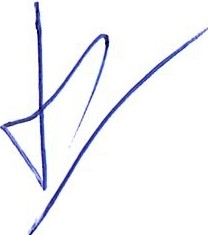 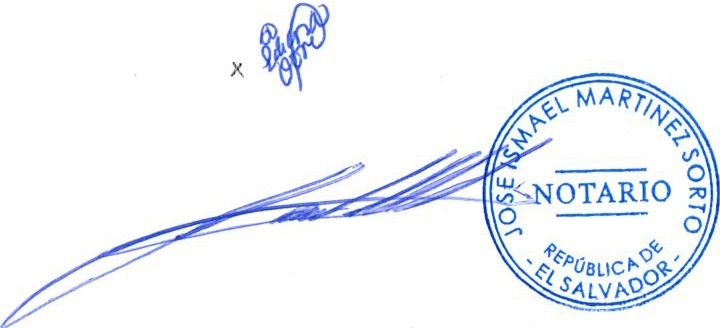 10